ARTICULO 10 LAIPNUMERAL 8MES DE SEPTIEMBRE 2022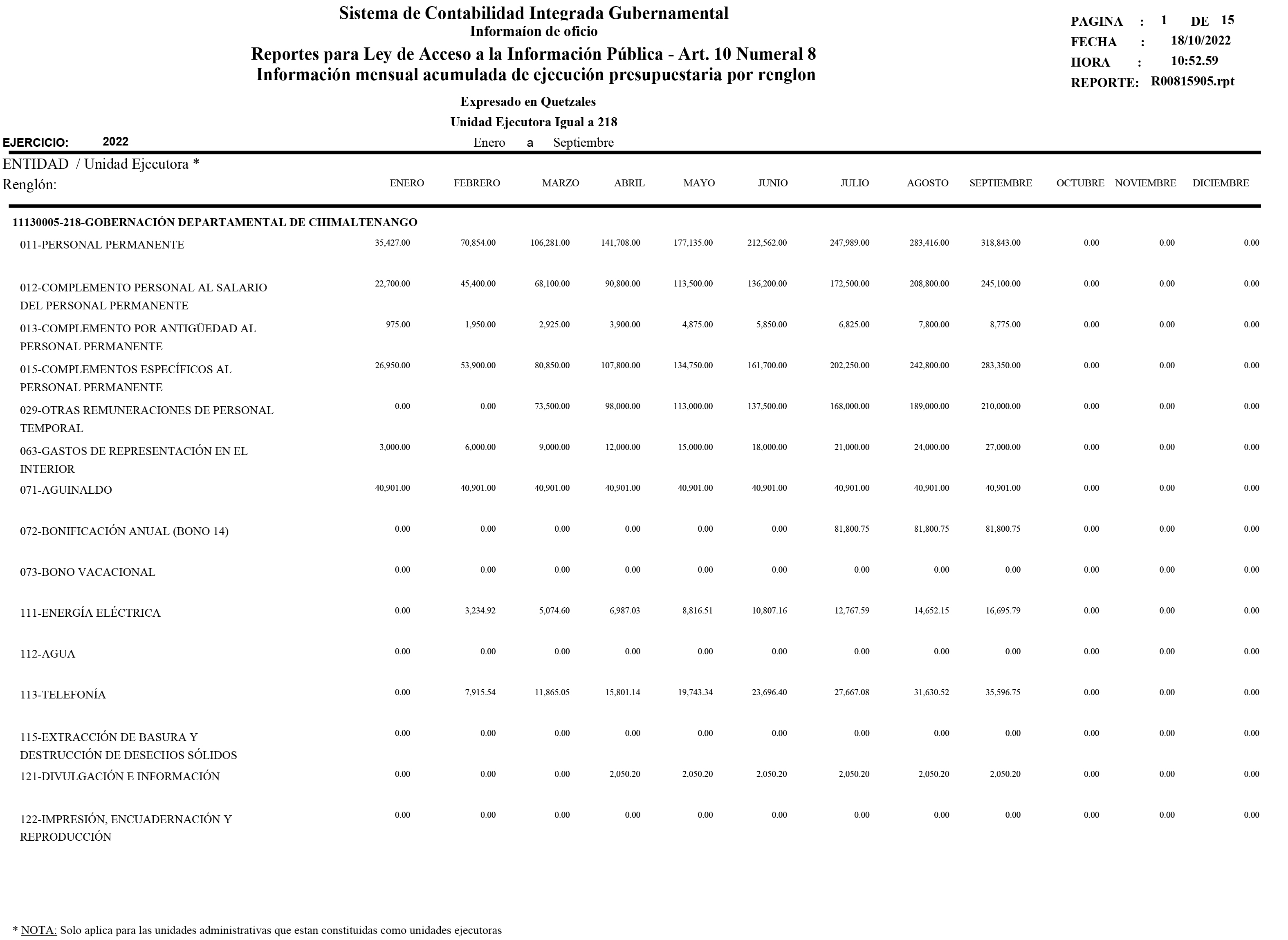 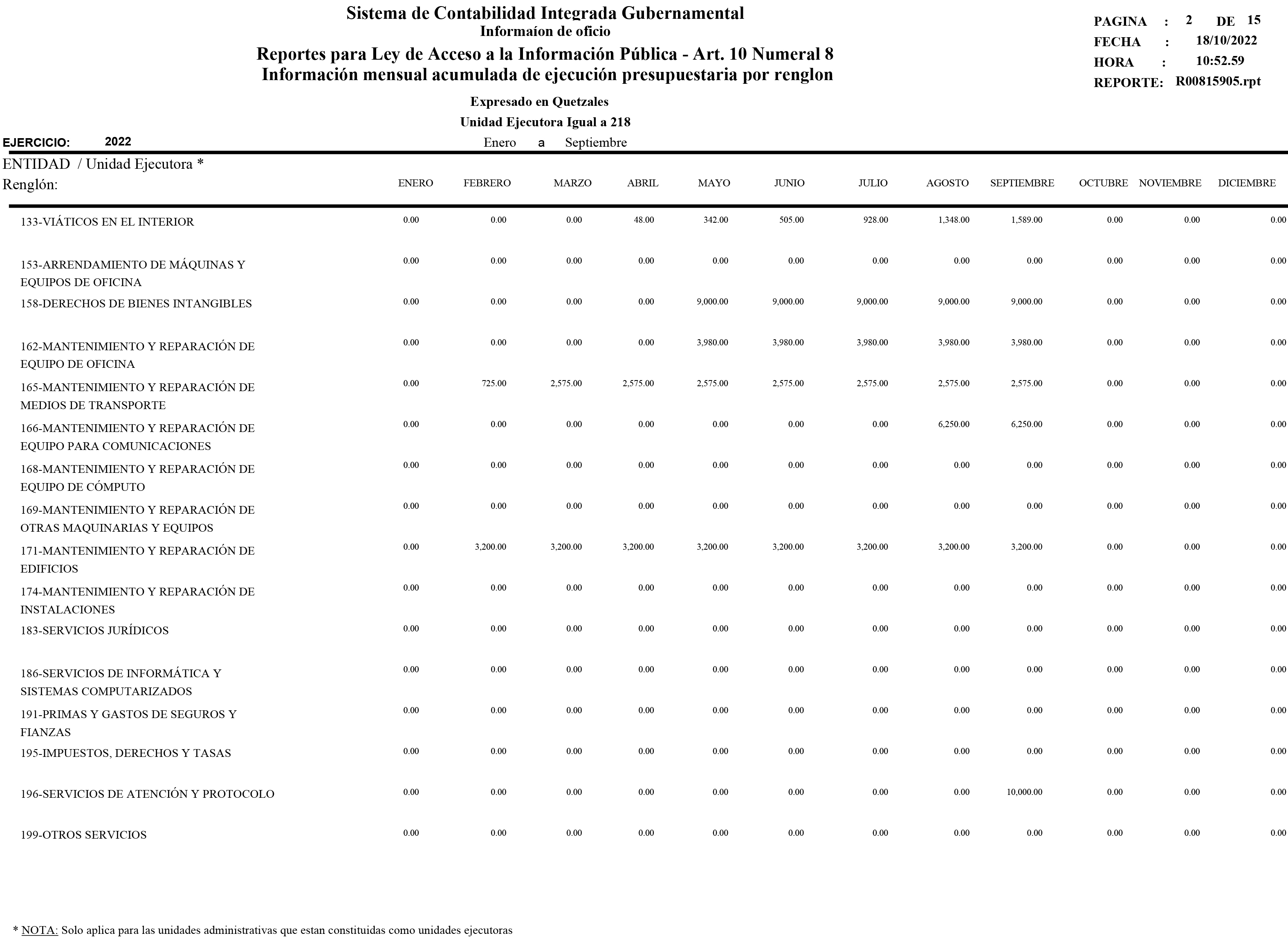 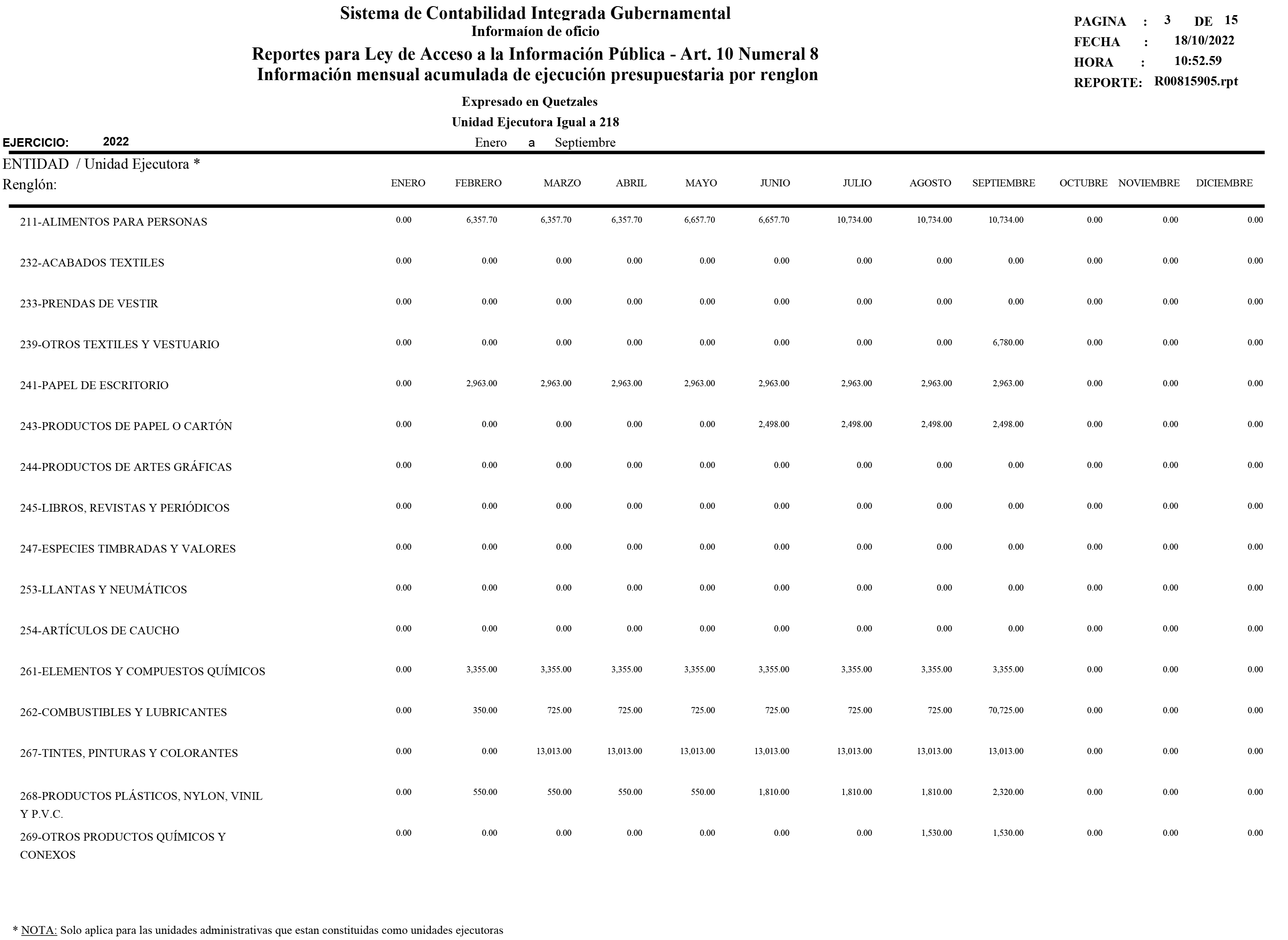 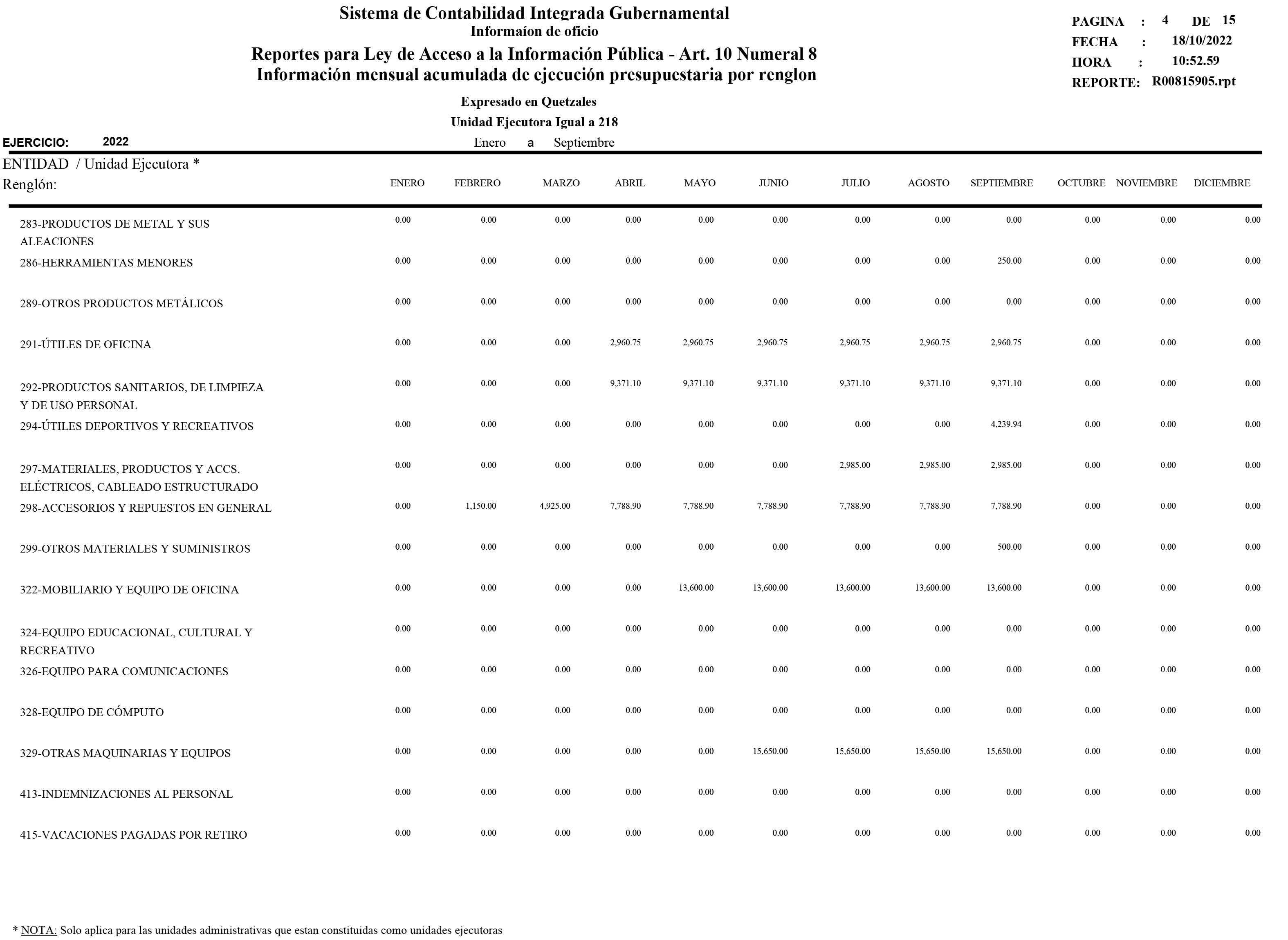 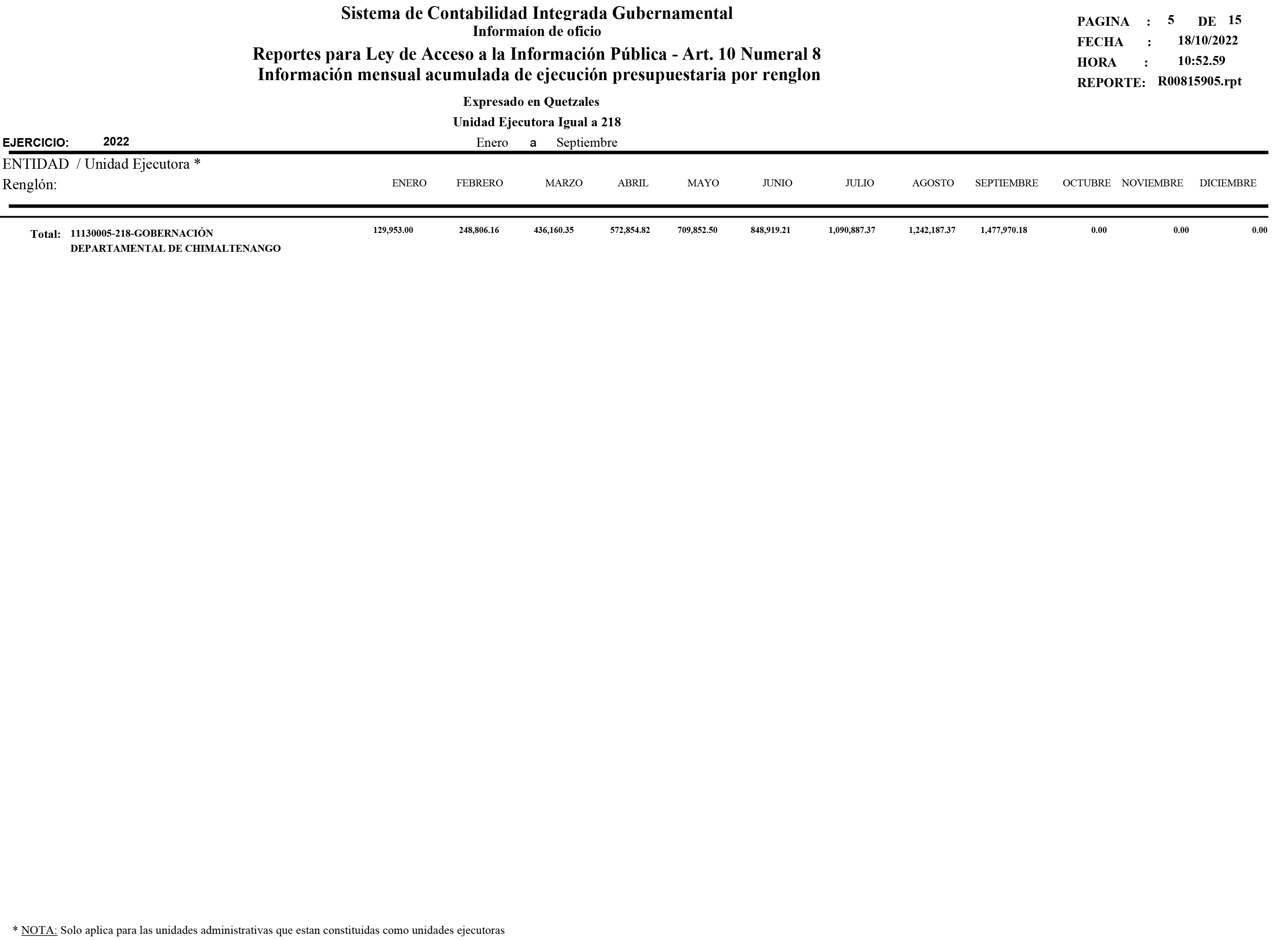 